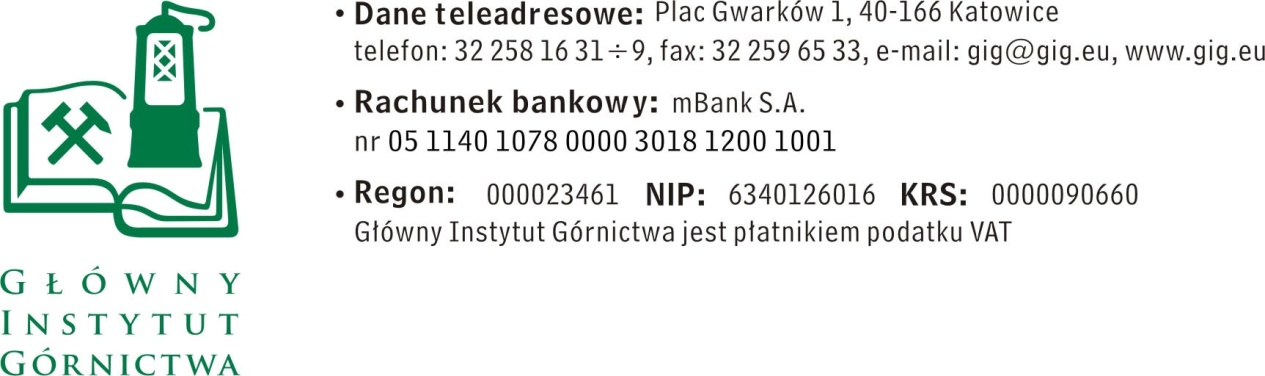 Zakup będzie realizowany w ramach pracy statutowej pt. „Badanie możliwości strącania metali ciężkich 
i związków organicznych ze ścieków pochodzących z fotochemicznej produkcji  obwodów drukowanych, 
w warunkach laboratoryjnych i przemysłowych z wykorzystaniem tritiowęglanu sodu”.Nr sprawy: FZ-1/4642/SK/16						Katowice, dn.21.11.2016 r.    Odpowiedź na pytanie do Zapytania ofertowego w postępowaniu nr FZ-1/4642/SK/16 na dostawę: Część I - Odczynników chemicznychCzęść II – Kolumienek do chromatografiiW związku z prowadzonym postępowaniem do Zamawiającego wpłynęły pytania na część II postępowania, na które Zamawiający podaje odpowiedź poniżej: PYTANIE nr 1  Zwracamy się z prośbą o podanie dokładniejszego opisu kolumienek (faza) oraz wymaganej ilości sztuk. Czy podany przez Państwa opis dotyczy może kolumienek do SPE, a nie do HPLC? Jeśli chodzi o kolumny do HPLC poprosimy o podanie wymiarów i rodzaju fazy.PYTANIE nr 2  W związku z ukazanym zapytaniem ofertowym FZ-1/4642/SK/16 chciałabym dopytać o rodzaj i typ kolumienek 500 mg/3ml niezbędny w Państwa analizach. Firma w swojej ofercie posiada szeroki wachlarz produktów do przygotowania próbki o powyższych parametrach, ale o zróżnicowanym typie wypełnienia. Będę zatem bardzo wdzięczna za wszelkie dodatkowe informacje na temat wymagań, ewentualnie aktualnie używanych kolumienek.ODPOWIEDŹ ZAMAWIAJĄCEGO NA PYTANIE 1 i 2: Zamawiający wymaga kolumienek do SPE [solid phase extraction], czyli ekstrakcji do fazy stałej - jest to etap procesu przygotowania próbki [zagęszczanie analitu na fazie stałej]. Zamawiającemu nie chodzi o kolumnę do chromatografu cieczowego. 1 opakowanie = 54 szt.Zamawiający informuje, iż doprecyzował opis przedmiotu zamówienia na część II w/w postępowania. Termin na składanie ofert nie ulega zmianie. Termin upływa dn. 28.11. 2016 r. o godz. 1000Z poważaniem 								            Dział Handlowy  